Tasmanian Nature Conservation Fund Grant Application Form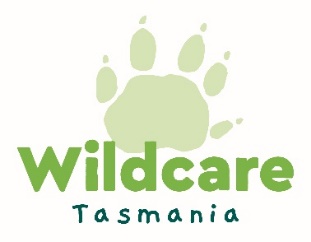 Submitting your applicationBefore applying - Please contact Wildcare’s CEO, Sharon Smith, to discuss your application and the funding amounts available.  Phone: 03 6165 4149, Email ceo@wildcaretas.org.auPlease email the completed Application Form to the Wildcare Office at memberservices@wildcaretas.org.auApplicant (eg. Wildcare group or partner organisation)Applicant (eg. Wildcare group or partner organisation)Applicant (eg. Wildcare group or partner organisation)Applicant (eg. Wildcare group or partner organisation)Applicant (eg. Wildcare group or partner organisation)Applicant (eg. Wildcare group or partner organisation)Applicant (eg. Wildcare group or partner organisation)Applicant (eg. Wildcare group or partner organisation)Applicant (eg. Wildcare group or partner organisation)Date:	Project Title:Project Title:Details of the contact person for this applicationDetails of the contact person for this applicationDetails of the contact person for this applicationDetails of the contact person for this applicationDetails of the contact person for this applicationDetails of the contact person for this applicationDetails of the contact person for this applicationDetails of the contact person for this applicationDetails of the contact person for this applicationName: 	Name: 	Name: 	Name: 	Name: 	Name: 	Name: 	Name: 	Name: 	Position: 	Position: 	Position: 	Position: 	Position: 	Position: 	Position: 	Position: 	Position: 	Phone:	Phone:	Phone:	Phone:	Phone:	Phone:	Phone:	Phone:	Phone:	Email:	Email:	Email:	Email:	Email:	Email:	Email:	Email:	Email:	Project description – Outline the projectProject description – Outline the projectProject description – Outline the projectProject description – Outline the projectProject description – Outline the projectProject description – Outline the projectProject description – Outline the projectProject description – Outline the projectProject description – Outline the projectHave there been any past Tasmanian Nature Conservation Fund applications relating to this project?  If so, please provide details.Have there been any past Tasmanian Nature Conservation Fund applications relating to this project?  If so, please provide details.Have there been any past Tasmanian Nature Conservation Fund applications relating to this project?  If so, please provide details.Have there been any past Tasmanian Nature Conservation Fund applications relating to this project?  If so, please provide details.Have there been any past Tasmanian Nature Conservation Fund applications relating to this project?  If so, please provide details.Have there been any past Tasmanian Nature Conservation Fund applications relating to this project?  If so, please provide details.Have there been any past Tasmanian Nature Conservation Fund applications relating to this project?  If so, please provide details.Have there been any past Tasmanian Nature Conservation Fund applications relating to this project?  If so, please provide details.Have there been any past Tasmanian Nature Conservation Fund applications relating to this project?  If so, please provide details.Total funding amount requested from the Tasmanian Nature Conservation FundTotal funding amount requested from the Tasmanian Nature Conservation FundTotal funding amount requested from the Tasmanian Nature Conservation FundTotal funding amount requested from the Tasmanian Nature Conservation FundTotal funding amount requested from the Tasmanian Nature Conservation FundTotal funding amount requested from the Tasmanian Nature Conservation FundTotal funding amount requested from the Tasmanian Nature Conservation Fund$ $ Funding being obtained from other sources (if applicable)Funding being obtained from other sources (if applicable)Funding being obtained from other sources (if applicable)Funding being obtained from other sources (if applicable)Funding being obtained from other sources (if applicable)Funding being obtained from other sources (if applicable)Funding being obtained from other sources (if applicable)Funding being obtained from other sources (if applicable)Funding being obtained from other sources (if applicable)Source 1Source 1Amount$ Source 2Source 2Amount$ Volunteers - How will Wildcare volunteers participate in the project?Volunteers - How will Wildcare volunteers participate in the project?Volunteers - How will Wildcare volunteers participate in the project?Volunteers - How will Wildcare volunteers participate in the project?Volunteers - How will Wildcare volunteers participate in the project?Volunteers - How will Wildcare volunteers participate in the project?Volunteers - How will Wildcare volunteers participate in the project?Volunteers - How will Wildcare volunteers participate in the project?Volunteers - How will Wildcare volunteers participate in the project?Outcome - What is the long-term outcome that the project aims to achieve?Outcome - What is the long-term outcome that the project aims to achieve?Outcome - What is the long-term outcome that the project aims to achieve?Outcome - What is the long-term outcome that the project aims to achieve?Outcome - What is the long-term outcome that the project aims to achieve?Outcome - What is the long-term outcome that the project aims to achieve?Outcome - What is the long-term outcome that the project aims to achieve?Outcome - What is the long-term outcome that the project aims to achieve?Outcome - What is the long-term outcome that the project aims to achieve?Methodology – How are you going to achieve what’s outlined in the project description?Methodology – How are you going to achieve what’s outlined in the project description?Methodology – How are you going to achieve what’s outlined in the project description?Methodology – How are you going to achieve what’s outlined in the project description?Methodology – How are you going to achieve what’s outlined in the project description?Methodology – How are you going to achieve what’s outlined in the project description?Methodology – How are you going to achieve what’s outlined in the project description?Methodology – How are you going to achieve what’s outlined in the project description?Methodology – How are you going to achieve what’s outlined in the project description?Project Budget – Please indicate all costs and sources of funding(Add more lines as necessary)Project Budget – Please indicate all costs and sources of funding(Add more lines as necessary)Project Budget – Please indicate all costs and sources of funding(Add more lines as necessary)Project Budget – Please indicate all costs and sources of funding(Add more lines as necessary)Project Budget – Please indicate all costs and sources of funding(Add more lines as necessary)Project Budget – Please indicate all costs and sources of funding(Add more lines as necessary)Project Budget – Please indicate all costs and sources of funding(Add more lines as necessary)Project Budget – Please indicate all costs and sources of funding(Add more lines as necessary)Project Budget – Please indicate all costs and sources of funding(Add more lines as necessary)ITEMITEMITEMITEMITEMITEMWILDCARETNCFWILDCARETNCFOTHER SOURCE$ $ $ $ $ $ $ $ $ $ $ $ $ $ $ $ $ $ $ $ $ $ $ $ $ $ $ $ $ $ $ $ $ $ $ $ (Add additional lines if necessary)(Add additional lines if necessary)(Add additional lines if necessary)(Add additional lines if necessary)TOTAL -TOTAL -$ $ $ Endorsements and Permits Endorsements and Permits Endorsements and Permits Endorsements and Permits Endorsements and Permits Endorsements and Permits Endorsements and Permits Endorsements and Permits Endorsements and Permits Endorsements - all works must have the endorsement of the manager/owner of the land on which the works will take place. Other works may require written support from relevant Government program managers.  Please attach a Letter of Endorsement from the relevant manager/s OR confirm that you as the applicant are authorised to provide land manager endorsement.Permits - some proposals also require an environmental or scientific permit to proceed.  Please attach a copy of any relevant permits obtained.  Contact the Wildcare office for assistance if unsure.Endorsements - all works must have the endorsement of the manager/owner of the land on which the works will take place. Other works may require written support from relevant Government program managers.  Please attach a Letter of Endorsement from the relevant manager/s OR confirm that you as the applicant are authorised to provide land manager endorsement.Permits - some proposals also require an environmental or scientific permit to proceed.  Please attach a copy of any relevant permits obtained.  Contact the Wildcare office for assistance if unsure.Endorsements - all works must have the endorsement of the manager/owner of the land on which the works will take place. Other works may require written support from relevant Government program managers.  Please attach a Letter of Endorsement from the relevant manager/s OR confirm that you as the applicant are authorised to provide land manager endorsement.Permits - some proposals also require an environmental or scientific permit to proceed.  Please attach a copy of any relevant permits obtained.  Contact the Wildcare office for assistance if unsure.Endorsements - all works must have the endorsement of the manager/owner of the land on which the works will take place. Other works may require written support from relevant Government program managers.  Please attach a Letter of Endorsement from the relevant manager/s OR confirm that you as the applicant are authorised to provide land manager endorsement.Permits - some proposals also require an environmental or scientific permit to proceed.  Please attach a copy of any relevant permits obtained.  Contact the Wildcare office for assistance if unsure.Endorsements - all works must have the endorsement of the manager/owner of the land on which the works will take place. Other works may require written support from relevant Government program managers.  Please attach a Letter of Endorsement from the relevant manager/s OR confirm that you as the applicant are authorised to provide land manager endorsement.Permits - some proposals also require an environmental or scientific permit to proceed.  Please attach a copy of any relevant permits obtained.  Contact the Wildcare office for assistance if unsure.Endorsements - all works must have the endorsement of the manager/owner of the land on which the works will take place. Other works may require written support from relevant Government program managers.  Please attach a Letter of Endorsement from the relevant manager/s OR confirm that you as the applicant are authorised to provide land manager endorsement.Permits - some proposals also require an environmental or scientific permit to proceed.  Please attach a copy of any relevant permits obtained.  Contact the Wildcare office for assistance if unsure.Endorsements - all works must have the endorsement of the manager/owner of the land on which the works will take place. Other works may require written support from relevant Government program managers.  Please attach a Letter of Endorsement from the relevant manager/s OR confirm that you as the applicant are authorised to provide land manager endorsement.Permits - some proposals also require an environmental or scientific permit to proceed.  Please attach a copy of any relevant permits obtained.  Contact the Wildcare office for assistance if unsure.Endorsements - all works must have the endorsement of the manager/owner of the land on which the works will take place. Other works may require written support from relevant Government program managers.  Please attach a Letter of Endorsement from the relevant manager/s OR confirm that you as the applicant are authorised to provide land manager endorsement.Permits - some proposals also require an environmental or scientific permit to proceed.  Please attach a copy of any relevant permits obtained.  Contact the Wildcare office for assistance if unsure.Endorsements - all works must have the endorsement of the manager/owner of the land on which the works will take place. Other works may require written support from relevant Government program managers.  Please attach a Letter of Endorsement from the relevant manager/s OR confirm that you as the applicant are authorised to provide land manager endorsement.Permits - some proposals also require an environmental or scientific permit to proceed.  Please attach a copy of any relevant permits obtained.  Contact the Wildcare office for assistance if unsure.AttachmentsAttachmentsAttachmentsAttachmentsAttachmentsAttachmentsAttachmentsAttachmentsAttachments	Letter of Endorsement from 	Letter of Endorsement from 	Letter of Endorsement from 	Letter of Endorsement from 	Letter of Endorsement from 	Letter of Endorsement from 	Letter of Endorsement from 	Letter of Endorsement from 	Letter of Endorsement from ☐	Copy of permit(s) obtained from ☐	Copy of permit(s) obtained from ☐	Copy of permit(s) obtained from ☐	Copy of permit(s) obtained from ☐	Copy of permit(s) obtained from ☐	Copy of permit(s) obtained from ☐	Copy of permit(s) obtained from ☐	Copy of permit(s) obtained from ☐	Copy of permit(s) obtained from 